Junior Falcon Baseball League 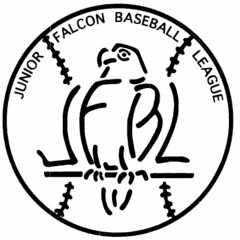 Junior Falcon Baseball LeaguePO Box 45, Rushville, OH 43150jrfalconbaseballleague@gmail.comwww.jfbl.netSponsorship ProgramThe Junior Falcon Baseball League (JFBL) is a 501(c)(6) organization registered with the state of Ohio, that was established in 2007.  We are a volunteer organization that operates 4 baseball fields, at 3 different community parks in the Fairfield Union school district.  In a given year, we typically host over 100 baseball games, while providing a quality, safe, instructional, and positive environment for approximately 150 youth athletes. The focus of the JFBL is to foster a passion for the game of baseball, while teaching the importance of teamwork, respect, and community. The sponsorship programs we offer, allow us to maintain these facilities in a manner which demonstrates our Falcon Pride and our commitment to the youth of our community.  With support from businesses and community leaders like you we can continue to offer our program to our youth, further the love for the game of baseball, and the joy of team athletics!!Available Programs – Check the box of your preferred sponsorship levelField Sponsor - $100 per bannerA field sponsor will have their company info/logo displayed on a banner at one of our baseball diamonds.  The donor can choose to have up to 4 banners (one at each diamond).  Field sponsors will also receive recognition on the JFBL online platforms.Team Sponsor - $300 per teamTeam sponsors will get their name/info printed onto the jerseys of one of the teams.  These are a “first come first serve” basis and will be assigned by the league as to which team they sponsor.  Special requests can be made.  Team sponsors will also get their name on a “Special Thanks” banner at each ballpark.  Team sponsors will receive recognition on the JFBL online platforms.Home Run Club - $500 and upThe Home Run Club is a combination of Field Sponsorships and a Team sponsorship.  A Home Run Club member will be given a team to sponsor and will be provided with a banner at each of our diamonds.  They will receive recognition on the “Special Thanks” banner and on the JFBL online platforms.  Amount Donated:			Company/Sponsor Name:												Contact Person(s):					 Sign:					Date:			Contact Phone:					Email:								JFBL Rep Name:					Sign:					Date:			